ANEXO VII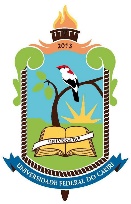 UNIVERSIDADE FEDERAL DO CARIRI - UFCACENTRO DE CIÊNCIAS SOCIAIS APLICADAS - CCSAPRÓ-REITORIA DE PESQUISA E INOVAÇÃO - PRPIPROGRAMA DE PÓS-GRADUAÇÃO EM BIBLIOTECONOMIA - PPGCEP: 63.048-080 – JUAZEIRO DO NORTE - CEE-MAIL: ppgb@ufca.edu.br  FORMULÁRIOS DE AUTODECLARAÇÃO (preencher o Formulário que se adequar a sua necessidade)EDITAL Nº 02/2020 - PROCESSO SELETIVO PARA INGRESSO NO PROGRAMA DE PÓS-GRADUAÇÃO EM BIBLIOTECONOMIA – MESTRADO PROFISSIONAL EM BIBLIOTECONOMIA01 - FORMULÁRIO DE AUTODECLARAÇÃO DE PESSOA COM DEFICIÊNCIA PARA SELEÇÃO DE MESTRADO EM BIBLIOTECONOMIA DA UFCA Eu,...............................................................................................................,RG.................................... e CPF..............................., declaro, para o fim específico de atender ao item 2.1.1 do Edital Nº 01/2020 do Programa de Pós-Graduação em Biblioteconomia, que estou apto(a) a concorrer à vaga destinada à pessoa com deficiência e que esta declaração está em conformidade com o Art. 2° do Estatuto da Pessoa com Deficiência (2015). Estou ciente de que, se for detectada falsidade na declaração, estarei sujeito(a) às penalidades previstas em lei. Data: ___/___/____.Assinatura: _______________________________________ 02 - FORMULÁRIO DE AUTODECLARAÇÃO DE IDENTIDADE INDÍGENA PARA SELEÇÃO DE MESTRADO EM BIBLIOTECONOMIA DA UFCA Eu,...............................................................................................................,RG.................................... e CPF............................, declaro meu pertencimento ao povo indígena para o fim específico de atender ao item 2.1.1 do Edital Nº 01/2020 do Programa de Pós-Graduação em Biblioteconomia. Estou ciente de que, se for detectada falsidade na declaração, estarei sujeito(a) às penalidades previstas em lei. Data: ___/___/____.Assinatura: _______________________________________03 - FORMULÁRIO DE AUTODECLARAÇÃO DE IDENTIDADE NEGRA PARA SELEÇÃO DE MESTRADO EM BIBLIOTECONOMIA DA UFCA Eu,...............................................................................................................,RG.................................... e CPF..............................., declaro, para o fim específico de atender ao item 2.1.1 do Edital Nº 01/2020 do Programa de Pós-Graduação em Biblioteconomia, que estou apto(a) a concorrer à vaga destinada aos(às) candidatos(as) autodeclarados(as) negros(as). Estou ciente de que, se for detectada falsidade na declaração, estarei sujeito(a) às penalidades previstas em lei. Data:  ___/___/____.Assinatura: _______________________________________04 - FORMULÁRIO DE AUTODECLARAÇÃO DE PESSOA PERTENCENTE A POVOS E COMUNIDADES TRADICIONAIS PARA SELEÇÃO DE MESTRADO EM BIBLIOTECONOMIA DA UFCA Eu,...............................................................................................................,RG.................................... e CPF..............................., declaro, para o fim específico de atender ao item 2.1.1 do Edital Nº 01/2020 do Programa de Pós-Graduação em Biblioteconomia, meu pertencimento ao povo/comunidade ........................................................................................ Estou ciente de que, se for detectada falsidade na declaração, estarei sujeito(a) às penalidades previstas em lei. Data: ___/___/____.Assinatura: _______________________________________